Пояснительная запискаДети с самого раннего возраста в процессе жизнедеятельности постоянно подвергается воздействию различного рода опасностей. Детский бытовой травматизм, несчастные случаи на водоёмах, рост количества дорожно-транспортных происшествий с участие несовершеннолетних представляют собой серьезную проблему для современного общества. Отсутствие навыков правильного поведения в повседневной жизни, в различных опасных и чрезвычайных ситуациях пагубно отражаются на состоянии здоровья и жизни детей. Безусловно, возникает необходимость познакомить детей с правилами безопасного поведения в обществе, выработать автоматизм безопасного поведения, вооружить знаниями и научить использовать опыт, накопленный в обществе. Актуальность и целесообразность программы заключается в том, что период младшего школьного возраста – один из главных этапов становления здоровья и формирования навыков безопасности, а также физических и психических основ, на базе которых закладываются привычки здорового образа жизни. Обучение по программе позволит детям получить знания и сформировать навыки безопасного поведения в повседневной жизни, а, также, вызовет общий интерес к обозначенной темеДополнительная общеобразовательная общеразвивающая программа «Азбука безопасности» является модифицированной и относится к социально-педагогической	 направленности.Программа имеет практическую направленность, так как получение учащимися знаний и навыков в области безопасного поведения в повседневной жизни являются одной из составляющих общей культуры современного человека. Чем больше ребёнок получает информации, приобретает практических навыков, чем серьезнее его психологическая подготовка к всевозможным социальным ситуациям, тем выше его эмоционально-волевая устойчивость. Людей, обладающих ею, называют сильными. Сильные люди умеют распорядиться своими знаниями и опытом на пользу себе и окружающим, готовы прийти на помощь другим, решают проблемы гуманными, законными путями. Программа разработана на основе: Федерального закона «Об образовании в Российской Федерации» (№273-ФЗ от 29.12.12 г.);Приказа Министерства образования и науки Российской Федерации "О порядке организации и осуществления образовательной деятельности по дополнительным общеобразовательным программам" (№ 1008 от 29.08.13);Концепции развития дополнительного образования детей (№ 1726-р от 04.09.14);Санитарно-эпидемиологических требований к устройству, содержанию и организации режима работы учреждений дополнительного образования (СанПиН 2.4.4.3172-14);Устава и локальных актов учреждения.Программа реализуется в Ярославском муниципальном районе г. Ярославль, в городской местности.Цель и задачи программыЦель: создание условий для формирования у обучающихся знаний и опыта безопасной жизнедеятельности; воспитания у них ответственного отношения к личной и общественной безопасности. Задачи:Обучающие:формировать систему знаний об опасностях различного происхождения, мерах по их предотвращению;учить распознавать и оценивать опасности окружающей среды;формировать комплекс знаний о навыках безопасного поведения в природной, социальной и информационной средах.Развивающие:развивать навыки защиты и самозащиты, помощи и взаимопомощи в ситуациях опасных для их физического, психологического здоровья и жизни;формировать стремление к здоровому образу жизни.Воспитательные:воспитывать сознательное и ответственное отношение к вопросам личной и общественной безопасности.Этапы реализации программыДООП «Азбука безопасности» является краткосрочной программой и реализуется в течении 3 учебных месяцев. Программа состоит из 2-х разделов: Раздел 1. Безопасность в повседневной жизни (7 часов); Раздел 2. Безопасность в сети Интернет (5 часов)	Условия реализации программыВозраст обучающихся: 7-10 лет. Комплектование групп происходит на основе действующего Устава учреждения и других нормативных документов. Наполняемость в группе составляет 13-15 человек.Режим организации занятийПродолжительность обучения по программе 3 месяца. Занятия проводятся 1 раз в неделю продолжительностью 1 академический час (1 академический час – 45 минут). Общее количество часов обучения по программе – 12.Формы организации и проведения занятийВо время учебных занятий использоваться различные виды фронтальной, индивидуальной и групповой форм работы. Такие как:теоретические лекционные блоки;просмотр учебных видеоматериалов;групповые обсуждения;интеллектуально-творческие практические задания: кроссворды, тематические рисунки, викторины, конкурсы, игры.Ожидаемые результаты освоения программы	По окончании обучения обучающиеся должны знать:основы безопасного поведения в повседневной жизни;основы безопасности участников дорожного движения;характеристику чрезвычайных ситуаций природного и социального характера и правила безопасного поведения в них;угрозы информационной безопасности, способы защиты информации.По окончании обучения обучающиеся должны уметь:оценивать ситуации опасные для здоровья и жизнедеятельности;правильно действовать в чрезвычайных ситуациях, обеспечивая личную безопасность;различать угрозы информационной безопасности;соблюдать нормы здорового образа жизни. Способы отслеживания результатовДля отслеживания результатов используются тестовые задания, в которые включены вопросы по всем учебным темам. Тестовые испытания проводятся в виде итоговых командных игр-викторин. Пример тестовых заданий в Приложении. Формы аттестации (подведения итогов)В качестве формы аттестации используются командные игры-викторины по каждому разделу программы. Подобная форма позволяет в краткие сроки, что очень важно для краткосрочных программ) одновременно закрепить пройденный материал, оценить степень освоения общающимися материала и эмоционально вовлечь и замотивировать детей на активную работу.Учебно-тематический план и календарный графикУчебно-календарный графикУчебно-тематический планСодержание программыРаздел 1. Безопасность в повседневной жизни Введение. Безопасный дом. Опасные вещества в быту.Теория: Когда один дома, главное правило «Мой дом – моя крепость. Опасные вещества в быту – чем можно отравиться. Лекарства дома. Опасные продукты. Практика: Игра «Если чужой приходит в дом…»; разбор сказки «Волк и семеро козлят»; игра-викторина «Съедобное-Несъедобное, Можно-Нельзя»Электробезопасность. Правила пожарной безопасности. Теория: Электроприборы. Электробезопасность дома и на улице. Правила пожарной безопасности. Причины пожара.Практика: Загадки на тему: «Опасные спутники огня». Игра «Я б в спасатели пошел..»Дети на улице. Незнакомые люди. Ориентация на местности.Теория: Опасные ситуации контактов с незнакомыми людьми. Ситуации насильственного поведения незнакомых взрослых. Что делать, если потерялся?Практика: Рисунок «Карта моего двора», разбор сказок «Колобок», «Три медведя».Правила дорожного движения. Теория: Правила безопасного поведения детей на улице. Дорожные знаки.  Дорожно-транспортные происшествия.Практика: Кроссворды по ПДД.Опасные погодные явления. Правила безопасности при обращении с животными. Безопасность на воде.Теория: Опасные погодные явления: гроза, гололёд, метель, ураган. Опасность при встрече с животными: домашние питомцы, бродячие животные, насекомые, змеи. Водные развлечения. Основные правила поведения на воде.Практика: Игра «Внимание! Стихийное бедствие!»», игра «Если я встречу...»Здоровый образ жизни. Теория: Режим дня. Правильное питание. Вредные привычки. Влияние компьютера на здоровье. Правила личной гигиены.  Практика: Конкурс на лучший плакат о ЗОЖ.Террористические угрозы.Теория. Понятие «террористическая угроза». Захват заложников. Правила поведения в случае угрозы или возникновения террористического акта. Практика: Составление памятки по правилам поведения в случае угрозы или возникновения террористического акта. Итоговая игра-викторина по разделу «Спасатели, на старт!»Раздел 2. Безопасность в сети ИнтернетИнформация, компьютер, Интернет.Теория. Компьютер - средство для поиска полезной информации. Что такое файл. Как обращаться со своими и чужими файлами, чтобы их не потерять. Какие файлы можно скачивать, а какие нельзя. Как передать информацию другому. Электронная почта.Практика: Практическая работа «Пишу письмо другу»Безопасная работа в сети Интернет с планшетом или на компьютере. Теория. Правильно ли работает компьютер? Признаки работы вирусов. Вирусы и антивирусы. На каких устройствах можно сохранить информацию и как с ними правильно обращаться (диски, флэш, карты и пр.). Практика: Просмотр анимационного фильма «Колобанга. Только для пользователей Интернета» Серия «Проверка на вирусы. Безрезультатно»Безопасный поиск информации в сети Интернет.Теория. Полезные и вредные страницы Интернета. Как отличать полезную и правдивую информацию. Ненужные ссылки, ложные ссылки, реклама. Что такое вредоносные сайты. К чему ведет переход по вредоносным ссылкам. Опасная информация в сети. Знаки Интернета, рассказывающие об опасной информации. Практика: Практическая работа «Найди полезную информацию»Безопасная работа в сети Интернет с мобильным телефоном.Теория. Мобильные устройства. Польза и опасности мобильной связи. Полезные функции мобильных устройств. Мобильные приложения: польза и вред.Практика: Практическая работа «Использование мобильных программ и/или приложения Калькулятор, Диктофон, Компас»Безопасная работа в социальных сетях. Теория. Общение в Интернете - переписка, социальные сети. Развлечения в Интернете. Игры полезные и вредные. Признаки игровой зависимости. Почему родители проверяют, что ты делаешь в Интернете?Практика: Практическая работа «Посещение интернет-страниц образовательных организаций города». Итоговая игра-викторина «Защитники Интернета».Обеспечение программыМетодическое обеспечениеПрограмма предусматривает использование на занятиях различных форм работы: фронтальной - подача учебного материала всему коллективу учеников;индивидуальной - самостоятельная работа обучающихся с оказанием педагогом помощи при возникновении затруднения; групповой - когда учащимся предоставляется возможность самостоятельно в мини-группе построить свою деятельность. В работе используются следующие методы и технологии проведения занятий: беседа, игра, объяснение, лекция, самостоятельная работа, творческие задания, соревнования, конкурс, практическая работа с компьютером. Изучение материала проводится в основном в игровой форме, с примерами из жизни или жизни литературных героев, с использованием плакатов, мультфильмов, посвященных теме безопасности жизнедеятельности. Также на занятиях используется словесный метод, когда детям объясняется суть задания, даются методические рекомендации. Важным является практический метод, так как дети с самого рождения познают мир с помощью практических действий.Материально-техническое обеспечениеучебный класскомпьютерный классэкран, проекторвидеоматериалы по учебным темамдидактические материалы по учебным темамбумага для рисованиякарандаши для рисованияСписок литературыБезопасность для каждого / Н.Б. Абросимов, И.С.Андреев, С.Ю. Купцова – Самара: Изд – во НТЦ, 2005Волович, В. Г. Академия выживания / В. Г. Волович. - М.:Толк, 1995Интернет для детей начального школьного возраста /А. Навернюк// Игра и дети. -2013. - №2.Нарицын Н. Азбука психологической безопасности. - М.: Изд. «Русский журнал», 2000Сорокина Е.В., Третьяк Т.М. Здоровье и безопасность детей в мире компьютерных технологий и Интернет. [Текст] Учебно-методический комплект. - М.: СОЛОНПРЕСС, 2010. - 176 с.: ил.Старцева О.Ю. Школа дорожных наук – М.: ТЦ Сфера, 2008Правила компьютерной безопасности / И. Ащеулова//Мурзилка.- 2014.- № 9.Электронные ресурсы«Колобанга. Только для пользователей Интернета» — российский мультсериал для детей, созданный анимационной студией «Колобанга» https://ru.wikipedia.org/wiki/Колобанга#Первый_сезон ОБЖ: основы безопасности жизнедеятельности. [Электронный ресурс] – Режим доступа: http://xn--90akw.xn--p1ai/ Полезный и безопасный интернет. Правила безопасного использования интернета для детей младшего школьного возраста: методическое руководство / под ред. Г.У. Солдатовой. М.: Федеральный институт развития образования, 2012. https://r-19.ru/upload/iblock/27e/bezopasnyi_internet.pdfПамятка «Безопасный Интернет –  детям! Полезные советы для тебя и твоих друзей» // Министерство внутренних дел Российской Федерации. Проект «Безопасный Интернет детям» https://мвд.рф/upload/site1/mvd1/liflets_k_deti_06.pdfПротив пожара. Энциклопедия безопасности. https://protivpozhara.com/bezopasnost/dlja-detej/pravila-povedenija-shkolnikov ПриложенияВопросы итоговой викторины «Защитники интернета» по разделу «Безопасность в сети интернет» 1.	Как могут распространятся компьютерные вирусы?Посредством электронной почты.При просмотре веб-страниц.Через клавиатуру.Их распространяют только преступники.2.	Зачем нужен брандмауэр?Он не дает незнакомцам проникать в компьютер и просматривать файлы.Он защищает компьютер от вирусовОн обеспечивает защиту секретных документов.Он защищает компьютер от пожара.Всегда ли можно быть уверенным в том, что электронное письмо было получено от указанного отправителя?ДаДа, если вы знаете отправителяНет, поскольку данные отправителя можно легко подделатьМожет быть.На компьютере отображается непонятное сообщение. Какое действие предпринять?Продолжить, будто ничего не произошло.Нажать кнопку «ОК» или «ДА»Обратится за советом к учителю, родителю или опекуну.Больше никогда не пользоваться ИнтернетомЧто нужно сделать при получении подозрительного сообщения электронной почтой?Удалить его, не открывая.Открыть его и выяснить, содержится ли в нем какая-нибудь важная информация.Открыть вложение, если такое имеется в сообщении.Отправить его родителямВ ящик входящей почты пришло «письмо счастья». В письме говорится, чтобы его переслали пяти друзьям. Какое действие предпринять?Переслать его пяти друзьям.Переслать его не пяти друзьям, а десяти друзьям.Не пересылать никакие «письма счастья»Ответить отправителю, что вы больше не хотите получать от него/нее письма.В каких случаях можно, не опасаясь последствий, сообщать в Интернете свой номер телефона или домашний адрес?Во всех случаях, когда кто-то просит об этом.Когда собеседник в чате просит об этом.Такую информацию следует с осторожностью сообщать людям, которым вы доверяете.Когда говорят, что это нужно чтобы получить выигрыш в лотерею.Вы случайно прочитали пароль, который ваш друг записал на листочке бумаг. Как вы должны поступить?Запомнить его.Постараться забыть пароль.Сообщить другу, что вы прочитали пароль, и посоветовать сменить пароль и никогда больше не записывать на листе бумаги.Сообщить пароль родителям.Что такое сетевой этикет?Правила поведения за столом.Правила дорожного движения.Правила поведения в Интернете.Закон, касающийся Интернета.Что запрещено в интернете?Запугивание других пользователей.Поиск информации.Игры.Общение с друзьямиНазвание программыКол-во часов в неделюКол-во часов в месяцКол-во учебных месяцевКол-во часов по программе«Азбука безопасности»14312№ТемаВсегоТеорияПрактикаБезопасность в повседневной жизниБезопасность в повседневной жизниВведение. Безопасный дом. Опасные вещества в быту.10.50.5Электробезопасность. Правила пожарной безопасности.10.50.5Дети на улице. Незнакомые люди. Ориентация на местности.10.50.5Правила дорожного движения.10.50.5Опасные погодные явления. Правила безопасности при обращении с животными. Безопасность на воде.10.50.5Здоровый образ жизни.10.50.5Террористические угрозы.  Итоговая игра-викторина «Спасатели, на старт!»10.50.5Безопасность в сети ИнтернетБезопасность в сети ИнтернетИнформация, компьютер и Интернет.10.50.5Безопасная работа в сети Интернет с планшетом или на компьютере/10.50.5Безопасный поиск информации в сети Интернет.10.50.5Безопасная работа в сети Интернет с мобильным телефоном.10.50.5Безопасная работа в социальных сетях. Итоговая игра-викторина «Защитники Интернета»10.50.5ИтогоИтого1266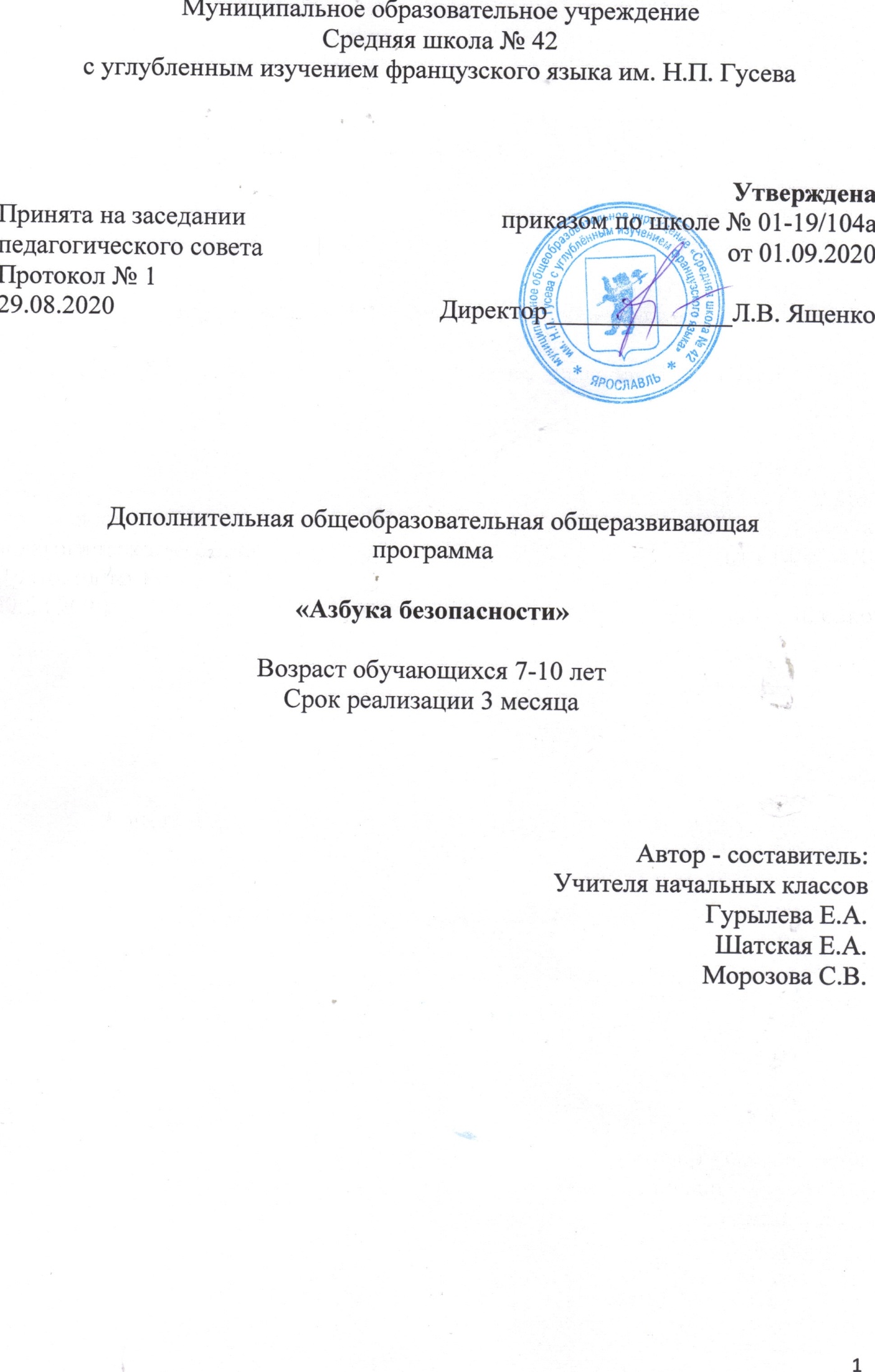 